עזר לצבי כותרותברכות מן התורהברכות מ: רש"י ברכות מ: ד"ה וידוי מעשרקהלת יעקב ברכות מ: (קישור)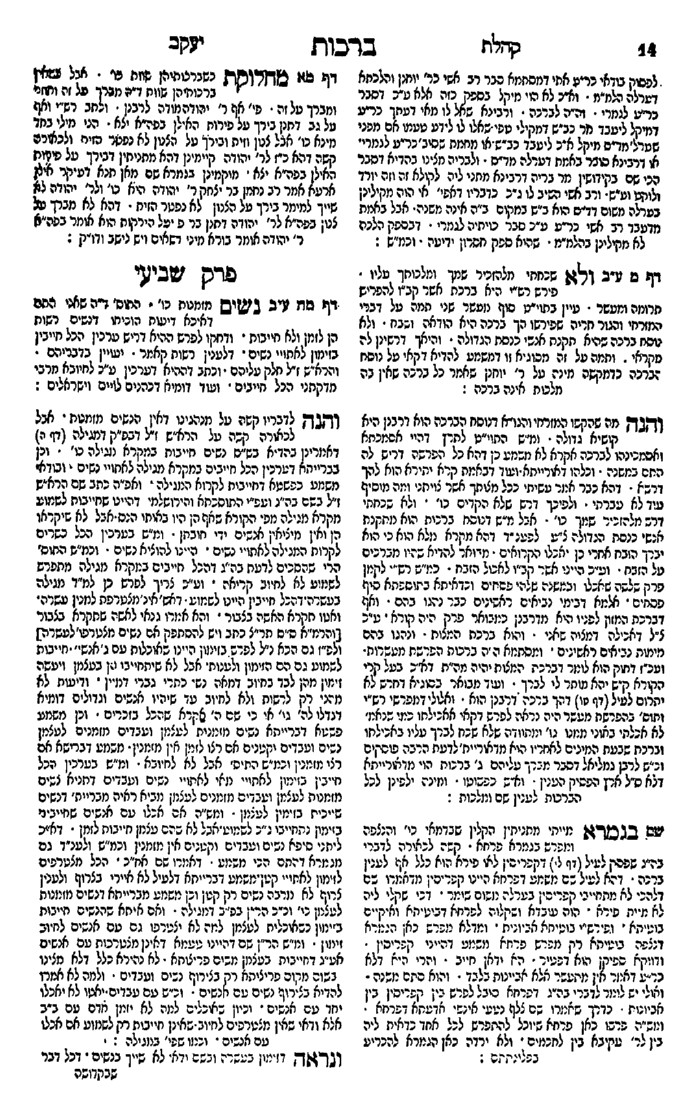 מלבי"םחופה ונישואין – ברכת ארוסין ושבע ברכות – עשרהתוספות כתובות ז: ד"ה שנאמרשנאמר ויקח בועז עשרה אנשים - ובמסכת כלה דמייתי קרא דויברכו את רבקה (בראשית כד) איכא למימר דהתם ברכת אירוסין והכא ברכת נישואין ויש ללמוד משם שיש לברך ברכת אירוסין לאשה המתקדשת על ידי שליח שהרי אליעזר שליח היה ונראה דאסמכתא בעלמא היא דעשרה לא מישתמע מהתם ולא איירי פשטיה דקרא בברכת אירוסין.קידושין – לישנא דרבנןקידושין ב:כוזרי מאמר ג' אות מח – מטמח. אמר הכוזרי: עם כל זה טוב הוא בעיני לדעת למה צוה השם השמירה מן הטומאות.  מט. אמר החבר: הטומאה והקדושה שני ענינים זה כנגד זה, לא ימצא האחד אלא בהמצא השני, ומקום שאין קדושה אין טומאה, כי ענין הטומאה איננו כי אם דבר שאסר על בעליו לנגוע בדבר מדברי הקדושה ממה שהוא מקודש לאלהים, כמו הכהנים ומאכלם ומלבושם והתרומות והקרבנות ובית המקדש וזולת זה הרבה. וכן ענין הקדושה דבר שאסר על בעליו לנגוע בדברים רבים ידועים ומפורסמים, ורב מהם תלויים במעמד השכינה, וכבר חסרנו אותה, ומה שאצלנו היום מאיסור שכיבת הנדה והיולדת, אינו מפני הטומאה אבל היא מצוה גרידה מאת הבורא...שו"ת אבני נזר אבן העזר סימן רמ...  ה) אך יש לדון באיסור עשה דונטמאה אם עובר בלא קידושין, והנה ראיתי באבני מלואים שם וז"ל והרשב"א דמיירי בבועל דאיכא איסור עשה איכא למימר דבעל נמי עובר בעשה, הנה דמספקא לי' אם עובר בבעילה לבד בעשה, ולפענ"ד נראה דאינו עובר, דאף דנטמאת הלא לר' יוסי בן כיפר דטומאה במחזיר גרושתו כתיבא, וכן ללישנא קמא דפ"ק דיבמות דאפי' לרבנן דאחרי אשר הוטמאה לרבות סוטה שנבעלה מ"מ אין מקרא יוצא מידי פשוטו וקאי טומאה גם על מחזיר גרושתו, מ"מ אין איסור מדאורייתא בלא קידושין, (והטעם בזה פשוט דאין טומאה כי אם במקום קדושה וכמו שהאריך בזה בספר הכוזרי [מאמר ג' סי' מ"ט] בענין נדה דלאו משום טומאה דאין טומאה כי אם בקדשים, וע"כ מבואר בפוסקים דספק נדה לבעלה לא חשוב ספק טומאה ברה"י, וכבר הארכתי בזה במקום אחר. [עי' אבנ"ז חו"מ סי' קל"ט]):    ו) וע"כ סוטה דהאיסור לבעלה משום טומאה, דווקא שקידשה, וכן מחזיר גרושתו אין איסור אלא א"כ קידשה אח"כ, וע"כ סוטה לבועל ג"כ אין איסור אא"כ קידשה, וכן סוטה לבעלה אחר שגירשה אין איסור אא"כ קידשה, שבתורה לא נכתב האיסור רק שהיא טמאה, ומה בכך שהיא טמאה, מ"מ אין איסור אלא בקידושין וכמו במחזיר גרושתו משנשאת דאף שנטמאה אין איסור כי אם בקידושין:    ח) העולה מכל זה דבסוטה אין איסור בביאה לבד רק עם קידושין, היינו שבא עלי' קודם שגירשה או שקידשה אח"כ, ואף את"ל דאיסור סוטה אפי' לא קידשה אחר הגירושין מ"מ אין איסור רק מחמתפדושין, רק לביאה גרידא, אפי' בלא קידושין ודאי חולין הוא, אבל סוטה דהאיסור רק לבעלה שמקודשת לו, וקידושין כמו הקדש דאסר לה אכולי עלמא כהקדש [ובגמ' [קידושין ז ע"א] פריך ונפשטו קידושין בכולה דמדמי לי' לקרבן], וכיון דהוי קדושה ע"כ אסור בו טומאה, והיא לבעלה קדשים בטומאה, ובסוטה (ו' ע"א) פירש"י דסוטה נתקלקלו הנשואין עיי"ש, הרי דהאיסור הוא בהקידושין, ע"כ שפיר אסור משום טומאה, [ועיקרן של דברים ביארנו היטב בעז"ה ביבמות ר"פ האשה רבה] ואפי' נתגרשה מ"מ נשאר רושם קידושין לאיסור קרובים, ובתוס' יבמות (מ"ט ע"א) דמחזיר גרושתו משנשאת הוי לאו דשאר כיון דהאיסור מחמת קידושין ראשונים:ארץ הצבי עמ' קה וקיגינת אגוז עמ' קבמשנה ממטבע שטבעו חכמיםרמב"ם הלכות ברכות א:הרמב"ם הלכות קריאת שמע א:זכסף משנה קריאת שמע א:ז כסף משנה הלכות ברכות א:הברכות – מזונותדרך פקודיךביאור הלכה קסז:י ד"ה במקום